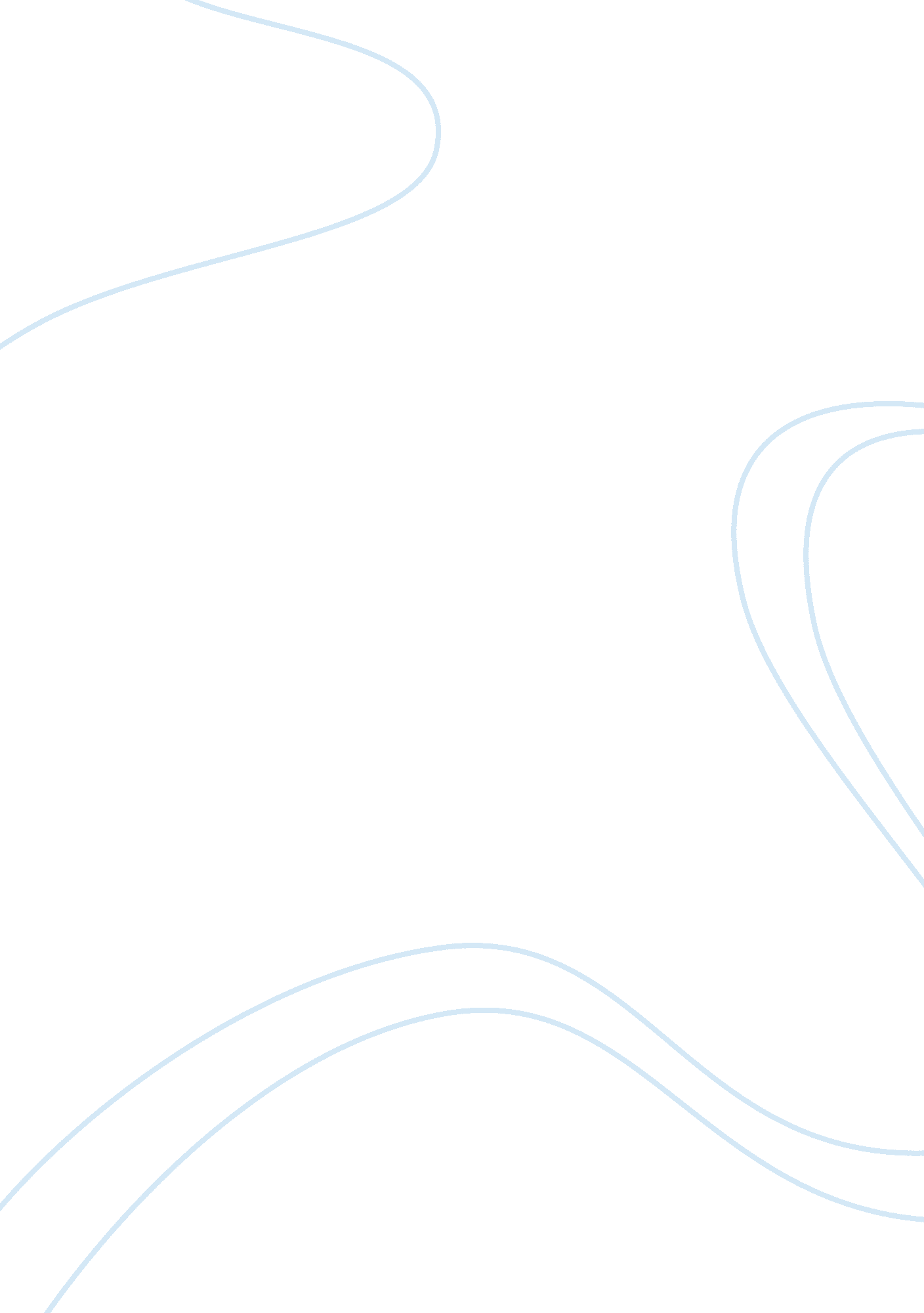 Education opens doorsEducation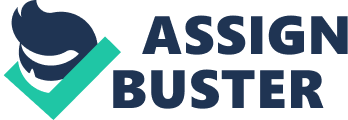 “ Educationopens doors”. Do you agree? I strongly agree that education opens doors. Education provides us with the opportunity to learn new skills and to meet new people in order to share ideas and discover and develop new concepts. For people, it opens up a world of opportunities, reduces the burden of disease andpoverty, and gives greater voice in society. For nations, it opens doors to economic and social prosperity, spurred by a dynamic workforce and well –informed citizenry able to compete and cooperate in the global arena. Education can be the difference between a life of grinding poverty and the potential for a full and secure one; between a child dying from preventable disease, and families raised in healthy environments; between orphans growing up in isolation, and the community having the means to protect them; between countries ripped apart by poverty and conflict, and access to secure and sustainable development. The education and skills we acquire affect all aspects of our lives. They have a decisive influence on our ability to find and keep a job, our capacity to take part in society, our social status and self-esteem, ourfamilyrelationships and our ability to help our children through school. Better educated and more skilled people are more likely to be in work, earn more and contribute more productively to the local economy and community. Knowledge and skills provide individuals with their surest route into work and prosperity, helping to eradicate the causes of poverty and division in society. Education must also recognise that for particular minority groups other factors includingdiscrimination, contribute to underachievement and compound its effects. Today, the value of education, in general, is highly underestimated. Education has minor as well as major purposes. However, the importance of education is quite clear. Education is the knowledge of putting one’s potentials to maximum use. Ahuman beingis not in the proper sense until he is educated. The importance of education is basically for two reasons. The first is that the training of a human mind is not complete without education. Education makes man ideas have background and supporting facts to whatever theories he has. We are capable of making sound decisions when we have resourceful information. When you are exposed to different ways of thinking and other perspectives, you are more likely to make a decision based on some forethought. And the second is that only through the attainment of education, are we enabled to receive information from the external world; to acquaint us with past history and receive all necessary information regarding the present. Without education, it is as though we are in a closed room with just one window to look out of and one door. Education is a great tool for our self enhancement. It gives us a sneak peek at the cultures and values of the world. Subjects like history, politics, religion and humanities can makes us much more accommodating, sympathetic to other cultures, race and religion resulting in a better bond among international communities. By learning about others values make us able to perform at our best latter in our life contributing to sound political, business related or economic decisions; it also gives us the readiness to work internationally or even locally in a diverse work force. Math andscienceclasses give us the more than just a few basic skills to run the accounting of our life. Math and its deeper studies can help us to becoming good engineers, architects or accountants. Science and its deeper studies can lead us to contribute to the advancement oftechnologyin the new millennium. In conclusion, education fills up the empty ignorant minds to bring about positive changes, which affect individuals, society, nations and then the world as a whole. Until we learn we don't know the benefit of learning; until we achieve knowledge we don't realize how ignorant we were. The world without education would be a world full of disorder. Therefore, to be successful in this life we must carry on the pursuit of enhancing our skills and knowledge through the virtue of education. That is why I want to study medicine in order for me to have a better future and more opened doors. 